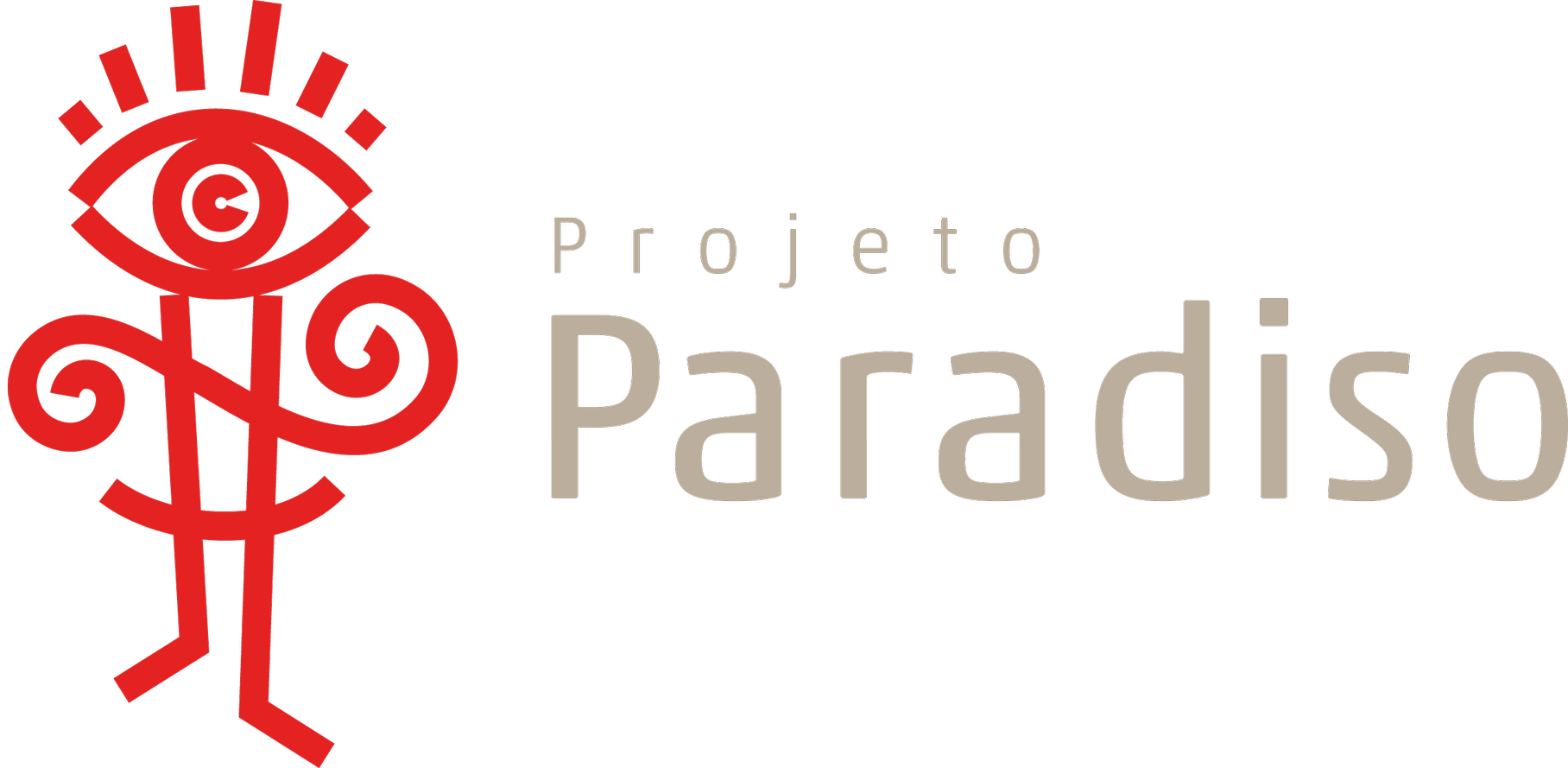 APPLICATION FORMFirst Cut Lab Paradiso Brazil 2022Applications must be sent to: julie.marnay@firstcutlab.eu1. Film InfoEnglish title: Original title: Countries of production:Planned release date:Genre:Planned running time: min. sec.Language(s):Director (name/surname/email):Writer (name/surname/email):Editor (name/surname/email):Current post-production phase: (first assembly/rough cut)Estimated delivery date:Previously presented at (platforms, workshops, festivals, if applicable.):Logline:Long Synopsis (max 2000 characters):Directors statement (max 2000 characters):2. DirectorDirector Biography:Directors Filmography:3. ProducerName:Surname:Email:Phone:Company:Company website:Co-producers (countries, companies):Sales Agent (if attached):4. Video materialLength of submitted material:Viewing Link:Password:Description of the material and concerns regarding the current edit:Aims for the workshop:Preferred period for the Lab: Please note that the video is mandatory to be available via streaming service passwordprotected (e.g. Vimeo). No transfer services or cloud storage is accepted.